Форма бланка утверждена РешениемМС МО «Купчино» от 06.10.2022 № 38проект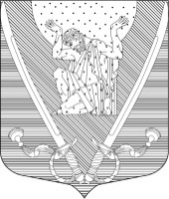 МУНИЦИПАЛЬНЫЙ СОВЕТвнутригородского муниципального образованиягорода федерального значения Санкт-Петербургамуниципальный округ Купчино6 СОЗЫВ (2019-2024 г.г.)Р Е Ш Е Н И Е  № хххх.хх.2023 г.                                                                                             Санкт-Петербург«Об утверждении новой редакции Положения о порядке организации и проведения Публичных слушаний   во внутригородском муниципальном образовании города федерального значения Санкт-Петербурга муниципальный округ Купчино»В соответствии со ст. 28 Федерального закона от 06.10.2003 № 131-ФЗ «Об общих принципах организации местного самоуправления в Российской Федерации», ст. 19 Закона Санкт-Петербурга от 23.09.2009 № 420-79 «Об организации местного самоуправления в Санкт-Петербурге», ст. 11 Устава внутригородского муниципального образования города федерального значения Санкт-Петербурга муниципальный округ Купчино,  рассмотрев Информационное письмо Прокуратуры Фрунзенского района Санкт-Петербурга от 04.03.2022 № 03-07-2022/17,  Муниципальный Совет  РЕШИЛ:     1. Утвердить в новой редакции Положение о порядке организации и проведения Публичных слушаний   во внутригородском муниципальном образовании города федерального значения Санкт-Петербурга муниципальный округ Купчино    (Приложение № 1 к Решению).        2. Решение Муниципального Совета внутригородского муниципального образования города федерального значения Санкт-Петербурга муниципальный округ Купчино от 25.09.2012 № 33 «Об утверждении новой редакции Положения о порядке организации и проведения Публичных слушаний   во внутригородском муниципальном образовании города федерального значения Санкт-Петербурга муниципальный округ Купчино»  считать утратившим силу.  3. Опубликовать (обнародовать) данное решение и Приложение № 1 к решению в течение 10 дней.     4.	Контроль за исполнением настоящего решения возложить на Главу муниципального образования - председателя Муниципального Совета  Пониматкина А.В.Глава муниципального образования -Председатель Муниципального Совета                                         А.В. Пониматкин192212,  Санкт-Петербург,  ул. Будапештская,  дом № 19,  корп.№ 1;  тел.  (812) 7030410,  e-mail: mocupсh@gmail.com.